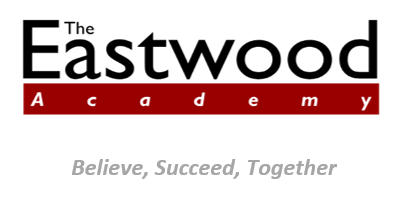 Consent Form for COVID-19 TestingIntroductionThis Consent Form is for participation in tests designed to detect asymptomatic Covid-19 cases. Anyone experiencing symptoms should follow government guidelines to self-isolate, even if they have had a recent negative lateral flow test. For pupils younger than 16 years - this form must be completed by the parent. Please complete one consent form for each child you wish to participate in testing.For any pupil who does not have the capacity to provide informed consent - this form must be completed by the parent. Terms of Consent1. In the case of under 16s, I have discussed the testing procedure with my child. 2. I understand that I can withdraw my consent at any point. 3. I consent to having / my child having a nose and throat swab for lateral flow tests. I / my child will self-swab if I / my child is able to. In the case of under 16s or pupils who are not able to provide informed consent, I have discussed the testing with my child and they are willing to participate and self-swab (with assistance if required).4. I understand that there may be multiple tests required and this consent covers all tests for the below named person. If, on the day of testing I / they do not wish to take part, then I understand I / they will not be made to do so and that consent can be withdrawn at any time ahead of the test.5. I consent that my / my child’s sample(s) will be tested for the presence of COVID-19.6. I understand that I / they will need to self-isolate following a positive lateral flow test result.7. I agree that if my / my child’s test results are confirmed to be positive from this lateral flow test, I will report this to the Academy and I understand that I/ my child will be required to self-isolate following public health advice.8. I understand that if I/ my child tests positive, or is identified as a ‘contact’ I/ my will need to self-isolate for 10 days in line with the government guidelines to self-isolateName of PupilForm GroupPupil or Parental SignatureDate